بوابة إدراج الديون كلية العلوم الاقتصادية والتجارية وعلوم التسييرhttps://forms.gle/EHftPN5Sgj9FapnC9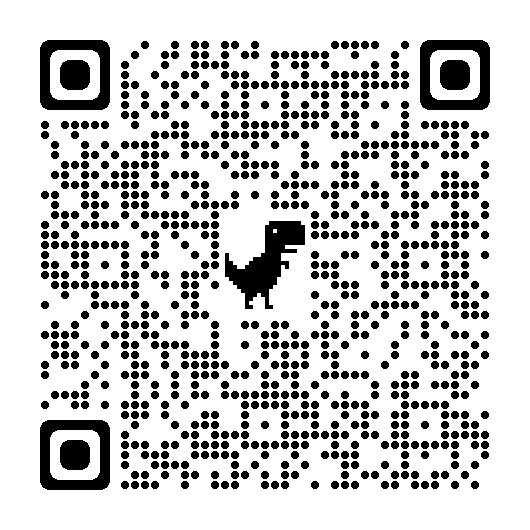 